Karta pracy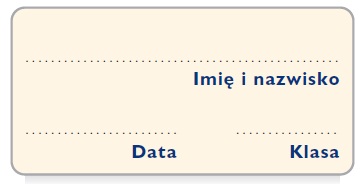 Przysłówki i czasowniki się lubią1. Do podanych czasowników dopisz przysłówki. Przed każdym z nich zanotuj pytanie, na które odpowiada. Następnie ułóż zdania z trzema utworzonymi wyrażeniami.Przykład:	biegać – (jak?) szybkośpiewać – (………..?) ………………………………………………….zasnąć – (…………?) ………………………………………………….mieszkać – (………….?) ………………………………………………jechać – (……….?) …………………………………………………….wyjeżdżać– (………..?) ………………………………………………..czytać – (………..?)……………………………………………………popłynąć – (…………..?)………………………………………………świecić – (…………?)………………………………………………………………………………………………………………………………………………….……………………………………………………………………………………………….…………………………………………………………………………………………………….……………………………………………………………………………………………….…………………………………………………………………………………………………….……………………………………………………………………………………………….…………………………………………………………………………………………………….……………………………………………………………………………………………….……2. Z podanego tekstu wypisz czasowniki z określającymi je przysłówkami.Samochód gwałtownie zahamował, ponieważ środkiem drogi spokojnie spacerowało stadko kaczek. Nie zareagowały nawet na klakson. Z samochodu wysiadł kierowca i powoli sprowadził je na pobocze. Na pożegnanie kaczki wdzięcznie zakwakały.………………………………………………..………………………………………………..………………………………………………..………………………………………………..